МУНИЦИПАЛЬНОЕ ОБЩЕОБРАЗОВАТЕЛЬНОЕ УЧРЕЖДЕНИЕ – СРЕДНЯЯ ОБЩЕОБРАЗОВАТЕЛЬНАЯ ШКОЛА №17Отчёто выполнении мероприятий Дорожной картыв рамках проекта «Школы, которым можно доверять»1. Проведение совместного методического аудита по вопросам повышения уровня школьного благополучия с педагогическим коллективом МОУ-СОШ №16.При проведении данного мероприятия по организации адресной методической помощи были определены направления работы по диагностике факторов, влияющих на результаты обучения в конкретной школе. Были поставлены задачи реализации адресной методической помощи:- методической поддержки учителей;
- мониторинг качества повышения квалификации учителей;
- организация консультирования всех участников проекта.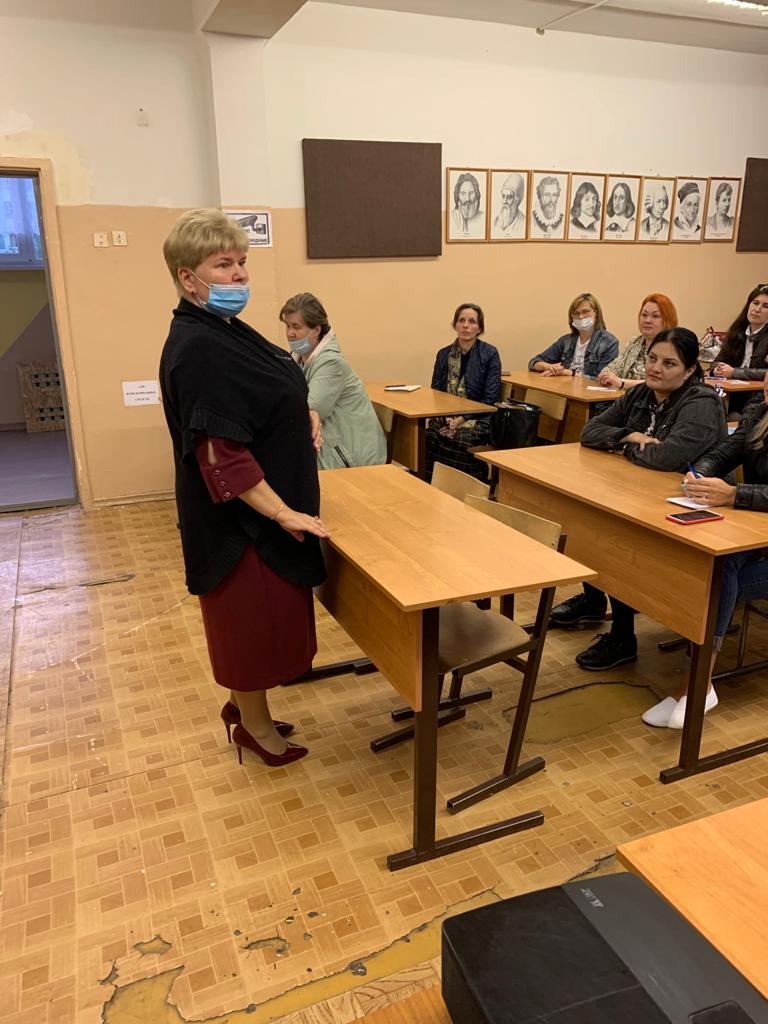 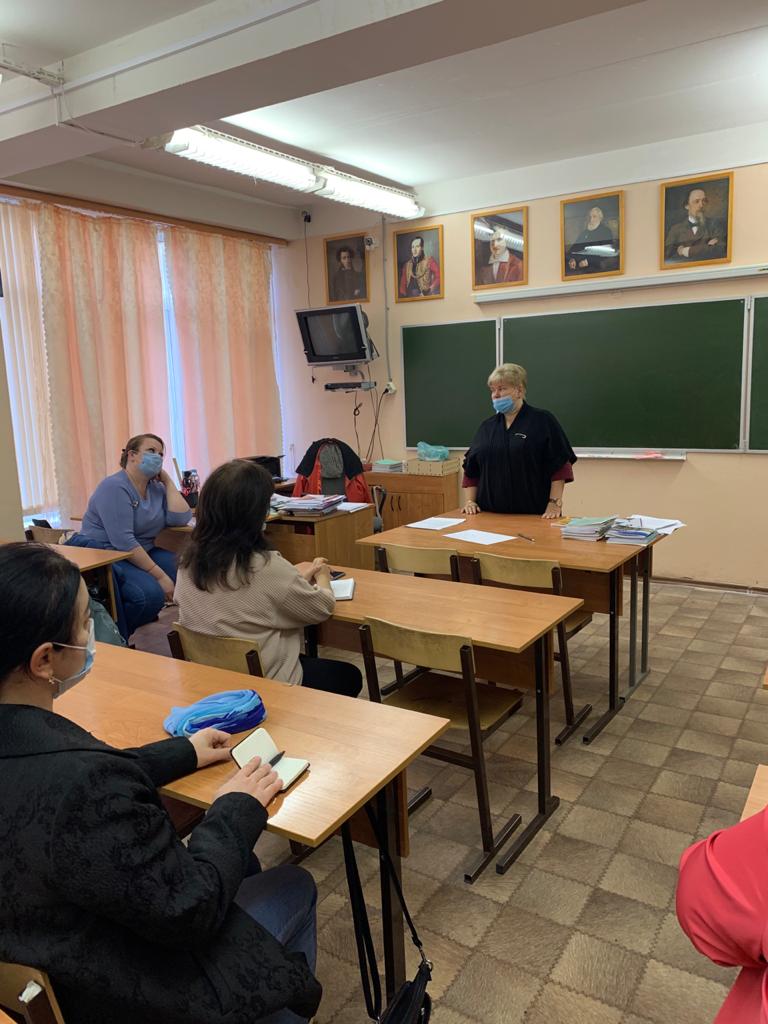 2. Организация и проведение в режиме онлайн тематического онлайн - семинара «Мотивация профессиональной деятельности».Руководители методических объединений выступали по вопросам «Развитие применения цифровых образовательных ресурсов», «Предметная и методическая компетентность педагогических работников».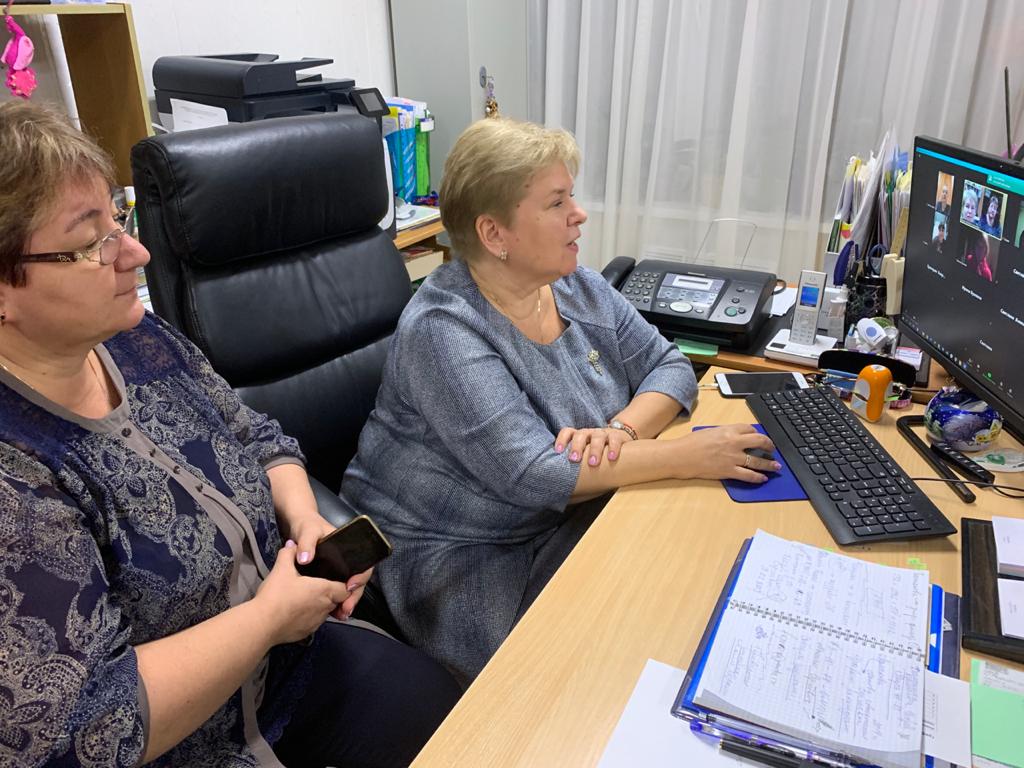 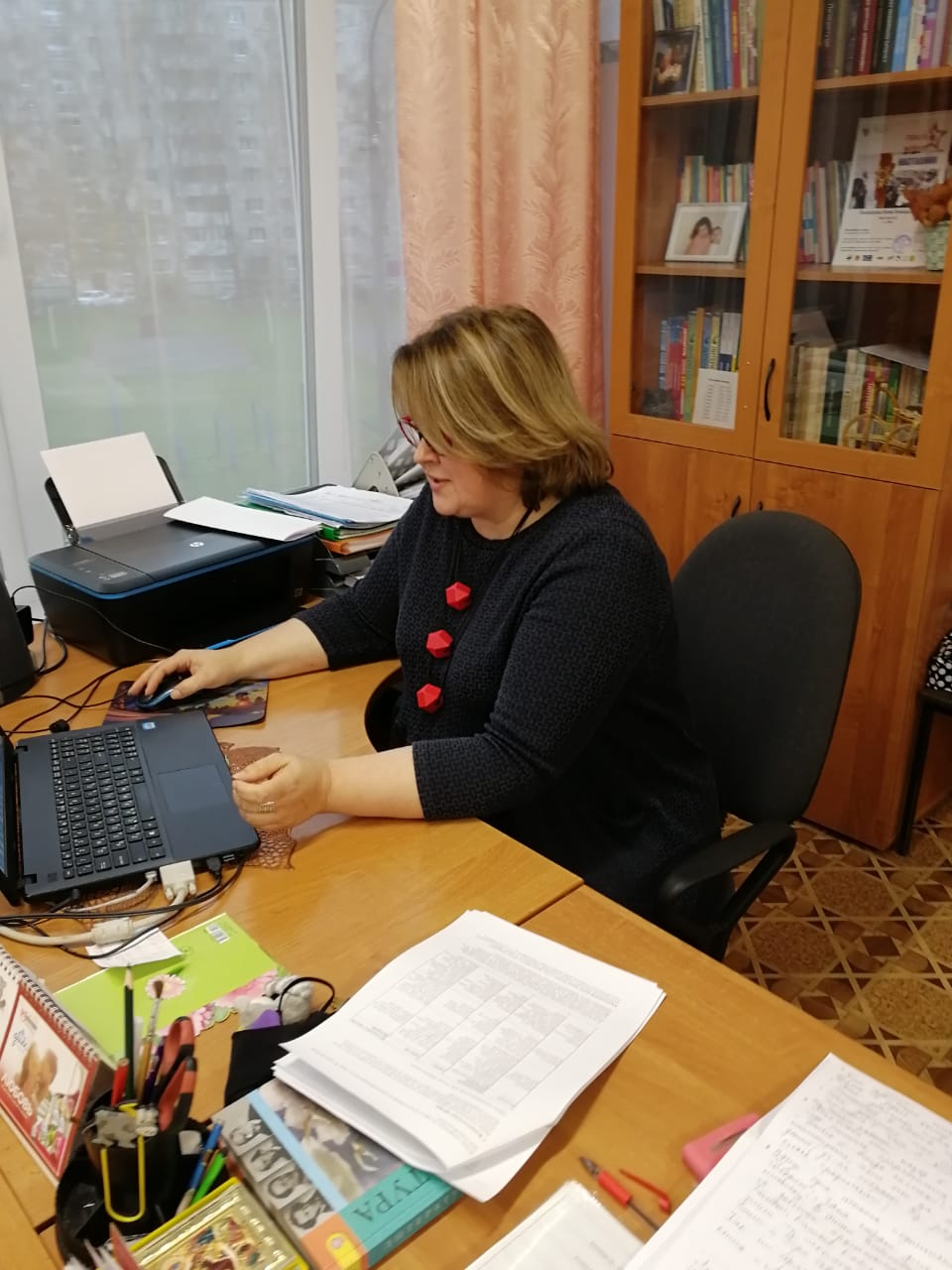 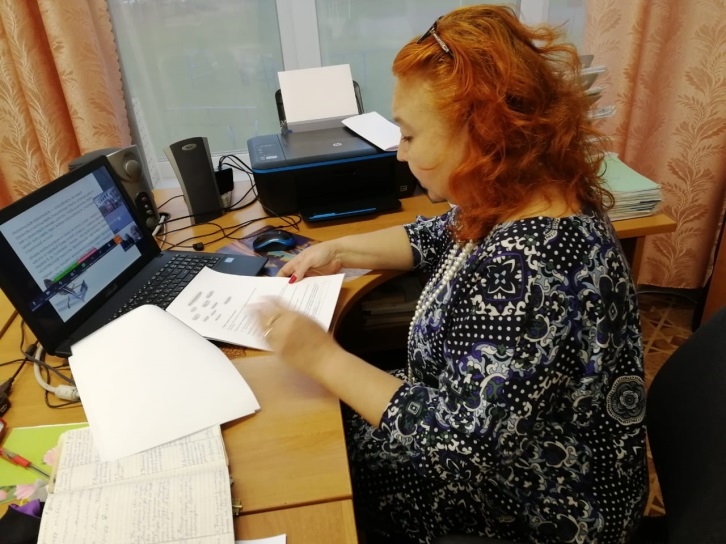 3. Обучение педагогических коллективов эффективно использовать современные педагогические технологии в профессиональной деятельности. Выступает учитель русского языка Захарова Ирина Николаевна. Мастер-класс по теме "Эффективные приёмы и способы при формировании читательской грамотности"(кластер,синквейн,письмо с пробелами и др.)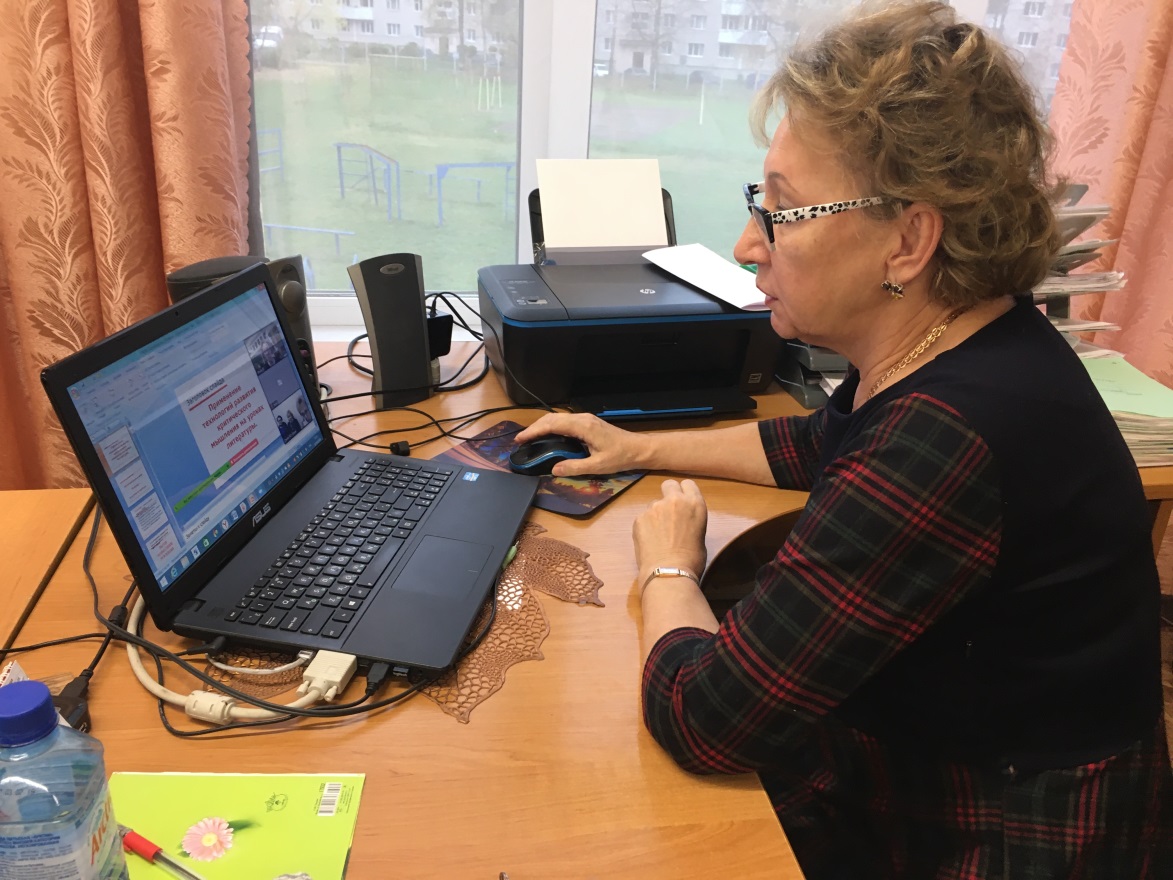 